Wet days yard plan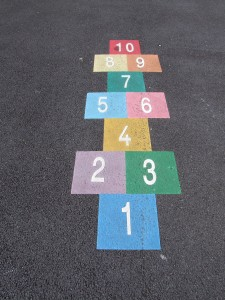 Class Monday  Tuesday Wednesday Thursday Friday Junior Infants Basketball Court Line up area Basketball Court Line up area Middle sectionSnr Infants & 1st Line up area Basketball Court (1st go to line up area)Line up area Basketball Court Middle section 2nd, 3rd & 4th Behind shed and pathBehind shed and pathBehind shed and path Behind shed and path Behind shed and pathLine up area 5th & 6th Middle Section Middle section Middle section Middle Section Basketball Court 